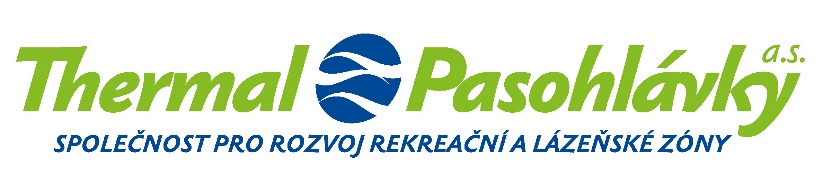 Společnost vedená u Krajského soudu v Brně, spisová značka B 4822Thermal Pasohlávky a.s.				adresát:Žerotínovo nám. 449/3, Veveří, 602 00 Brno				IČ: 27714608, DIČ: CZ27714608				bankovní spojení:					Československá obchodní banka, a.s.,č.ú.: kancelář:Cejl 530/73, 602 00 Brno+420 541 654 102office@thermalpasohlavky.czwww.thermalpasohlavky.czdatum:	1. 8. 2023vyřizuje:	Ing. Jiří BlanářObjednávka aktualizace studie proveditelnosti pro záměr „Sanatorium Pálava“ s ohledem na změnu investoraVážený pane Halámku,v návaznosti na vaši nabídku ze dne 29. 6. 2023 u Vás objednáváme vypracování aktualizace finančního modelu pro záměr „Sanatorium Pálava“ s ohledem na změnu investora. Aktualizace finančního modelu bude zahrnovat zejména následující činnosti:Modelace finančních vztahů s Jihomoravským krajem;aktualizace investičních výdajů, provozních příjmů a výdajů dle aktuálního stavu poznání;aktualizace a modelace úvěrového financování a dotačního financování;zohlednění změny technických parametrů v aktuálním finančním modelu;aktualizace doprovodných zpráv, zdůvodnění nebo doporučení včetně případné aktualizace studie proveditelnosti.Nabídková cena je definována hodinovou sazbou, která činí 1.000, - Kč bez DPH. Maximální rozsah prací je omezen ve výši 50 hodin, tj. celková cena činí max. 50. 000 Kč bez DPH (60. 500 Kč včetně DPH). Vykonané práce budou účtovány průběžně, vždy za uplynulý kalendářní měsíc na základě skutečně poskytnutých služeb.Termín předpokládaného plnění je do 31. 12. 2023.S pozdravem,……………………………………...Thermal Pasohlávky a.s.předseda představenstvaFrantišek Kroutil……………………………………...Thermal Pasohlávky a.s.člen představenstvaIng. Kateřina JetelinováAkceptuji:……………………………………...eCBA s.r.o.Ing. Petr Halámek, Ph.D.